OBWIESZCZENIEAB.6740.2.4.2024z dnia  11 lipca 2024 r.Na podstawie art. 72 ust. 6 i ust. 6a ustawy z dnia 3 października 2008 r.
o udostępnianiu informacji o środowisku i jego ochronie, udziale społeczeństwa
w ochronie środowiska oraz o ocenach oddziaływania na środowisko (tekst jedn. Dz. U. z 2023 r., poz. 1094 z późn. zmianami), w związku z art. 35 ust. 9 ustawy z dnia 7 lipca 1994 r. Prawo budowlane (tekst jedn. Dz.U. z 2024 r., poz. 725 z późn. zmianami) oraz art. 49 ustawy z dnia 14 czerwca 1960 r. Kodeks postępowania administracyjnego (tekst jedn. Dz.U. z 2024 r., 
poz. 572)informuję,że w dniu 13 czerwca 2024 r. została wydana przez Prezydenta Miasta Gliwice decyzja nr AB-286/2024 dla:Scania Real Estate Polska Sp. z o.o.z siedzibą przy Alei Katowickiej 316 w Starej Wsi, 05-830 Nadarzyno zmianie decyzji Prezydenta Miasta Gliwice nr AB-141/2023 
z dnia 21.03.2023 r.  o pozwoleniu na przebudowę i rozbudowę budynku stacji obsługi pojazdów ciężarowych i autobusów Scania zlokalizowanego 
na działce nr 62/2 (obręb Bojkowskie Pola) przy ul. Rybnickiej 197 
w Gliwicach w zakresie zatwierdzonego projektu zagospodarowania terenu oraz projektu architektoniczno-budowlanego oraz warunków realizacji,
w związku z planowanymi zmianami obejmującymi m.in.: zwiększenie obszaru oddziaływania obiektu poza działkę, na której obiekt budowlany został zaprojektowany,konieczność uzyskania decyzji o środowiskowych uwarunkowaniach, 
w związku z planowaną zmianą sposobu użytkowania części obiektu 
z przeznaczeniem na kabinę lakierniczą. POUCZENIE1.	Treść wyżej wymienionej decyzji będzie udostępniona w Biuletynie Informacji Publicznej przez okres 14 dni, to jest od dnia 19.07.2024 r. 
do dnia 02.08.2024 r.2.	Informację na temat możliwości udostępnienia dokumentacji sprawy 
można uzyskać w Wydziale Architektury i Budownictwa Urzędu 
Miejskiego w Gliwicach w pokoju nr 524 (V piętro) lub telefonicznie 
u pracownika prowadzącego sprawę – Pani Anny Próchnickiej 
(tel. 32 239 13 12).,    11.07.2024 r.nr kor.  UM.662079.2024   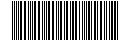 nr kor.  UM.662079.2024   